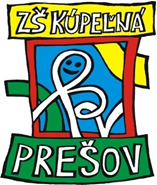                                                                                                                        Prešov ...........,Vec: Žiadosť o prerušenie dochádzky v ŠKD         Žiadam o prerušenie dochádzky v školskom klube detí pre svojho syna/dcéru/: menom........................................................................................,nar. ...........................................bytom...........................................................................................................................................trieda................................ oddelenie...........................v čase od ............................................... do .................................. .......................................................................................................................................................(Meno,  priezvisko a adresa zákonného zástupcu)Dôvodom mojej žiadosti je .................................................................................................................................................... .................................................................................................................................................... Za vybavenie žiadosti ďakujem.                                      ...........................................                                     ............................................                                                  podpis zákonného zástupcu  1                                            podpis zákonného zástupcu 2                                                                                                             Upozornenie: Ak chce rodič prerušiť dochádzku do ŠKD od nasledujúceho mesiaca, je povinný odhlásiť dieťa najmenej 5 pracovných dní vopred pred uvedeným dňom odhlásenia. Zároveň preruší platbu za čiastočnú úhradu nákladov na činnosť ŠKD na príslušné obdobie. 